Sistema SPA - UPCManual d’usuariFormació de Convocatòries i Distribució de Costos OM Barcelona, 19 d´ Abril de 2018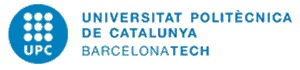 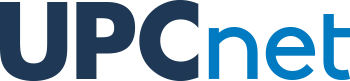 ÍndexÍndex	21.	Informació del document	41.1.	Autor	41.2.	Documents annexes	41.3.	Còpia electrònica	42.	Històric de canvis del document	52.1.	Històric de canvis	52.2.	Distribució par a revisió	53.	Descripció de la Formació	64.	Alta de Convocatòries PDI	74.1.	Tx. ZHR54_CREA_CONV_PDI – Creació de Convocatòries PDI	74.2.	Infotipus 1000 – Objecte	84.3.	Infotipus 1001 – Enllaços	84.4.	Infotipus 9980 – Identificació Convocatòria	94.5.	Infotipus 9981 – Dades Retributives	104.6.	Infotipus 9982 – Dades Com. UNEIX & SIIU	124.7.	Infotipus 9983 – Dades de Finançament	125.	Alta de Convocatòries PAS	145.1.	Tx. ZHR54_CREAR_CONV_PAS - Creació de Convocatòries PAS	145.2.	Infotipus 1000 – Objecte	155.3.	Infotipus 1001 – Enllaços	155.4.	Infotipus 9980 – Identificació Convocatòria	175.5.	Infotipus 9982 – Dades Com. UNEIX & SIIU	175.6.	Infotipus 9983 – Dades de Finançament	186.	Alta de Posicions de Convocatòries	196.1.	Tx ZHR54_PLAZA_CONVOCAT - Creació Places de Convocatòria	196.2.	Infotipus 1001 - Enllaços	196.3.	Infotipus  1005 – Remuneració Teòrica	206.4.	Infotipus 6028 – Dades Retributives	206.5.	Infotipus 9034 – Distribució de Costos	216.6.	Infotipus 9985 – Ajut de Convocatòria	217.	Alta de Persones de Convocatòries	227.1.	Infotipus heretació de Contractes	227.2.	Infotipus Infotipus 0008 – Dades Retributives	228.	Informes de Convocatòries	248.1.	Informes de Convocatòries	248.1.1.	ZHR_INF_UNEIX_SIIU – Informe Uneix & Siiu Convocatòries	248.1.2.	ZHR_AJUT_CONV_9985 -  Ajut Convocatòria per Posició	258.1.3.	S_AHR_61016528 -  Visual. Estructura/ Actual. Estructura.	25Informació del documentAutorDocuments annexesCòpia electrònicaLa còpia electrònica d’aquest document es troba annexat al tiquet: Històric de canvis del documentUn cop aprovat el document, les modificacions es realitzaran a través de gestió de canvis. Distribuint novament el document als interessats (distribució per a revisió).Històric de canvisDistribució par a revisióQui rep el document prèviament a l’aprovacióDescripció de la FormacióL’abast de la formació consisteix:Generar nous objectes FC de Convocatòries, diferenciant entre PDI i PAS.Generar noves S - Places de Convocatòries.Comprobar l´herència dels conceptes de nòmina.Comprobar la proposta dels tipus de contractes (predoc, postdoc, practiques i obra i servei).Valoració de la S- Plaça per l´infotipus “9034 – Distribució de Costos OM”Execució dels informes per les FC- Convocatòries.Un mini resum del procediment queden representades mitjançant els següents diagrames:.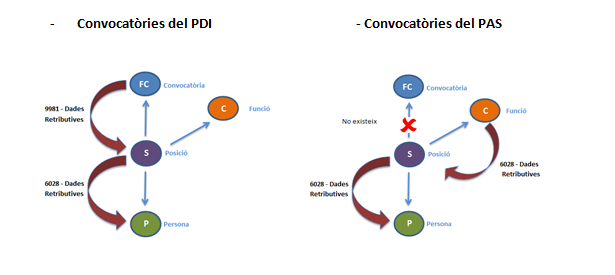 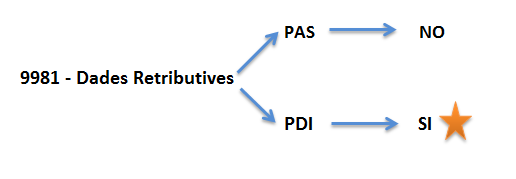 L´ única diferencia entre les convocatòries del PDI (Personal Docent i Investigador) i les convocatòries de PAS (Personal d´Administració i Serveis), és la existencia del infotipus “9981 - Dades Retributives” en el objecte “FC – Convocatòria”. Tal i com, es reflecteixen  en les imatges anteriors.Per tant, les convocatòries del PDI heretarà els conceptes de nòmina des de l´objecte de “FC – Convocatoria” (infotipus 9981), mentre que les convocatòries del PAS heretaràn els conceptes de la “C – Funció” (procés actual en el sistema SAP).Alta de Convocatòries PDITx. ZHR54_CREA_CONV_PDI – Creació de Convocatòries PDIProcediment per la creació de les noves convocatòries de PDI.Pantalla incial.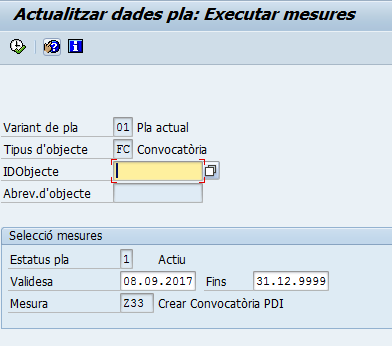 IDObjecte -  Sempre s´ha d´informar en blanc . (Es genera internament des de SAP)L´ identificació tindrà el següent rang de numeració. 42XXXXXXX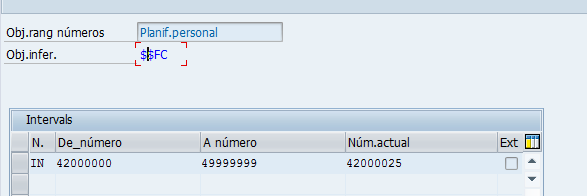 Data de Validesa -  És la data inicial de la Convocatòria.Una vegada identificat la data inicial, seleccionem 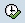 Infotipus 1000 – ObjecteInfotipus standar de SAP i d´obligatorietat per a generar el ID de la convocatòria.Només, s´ha d´informar l´abreviatura de l´objecte i la seva denominació.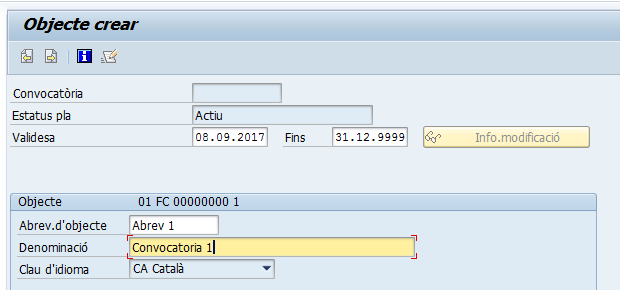 Gravem 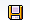 Infotipus 1001 – EnllaçosEls enllaços que es proposen des de la Convocatòria son els següents:A - 885  Plaça Ofertada (relaciona les places ofertades de la Convocatòria)A - ZGE Gestor de Convocatòria de la plaça ofertada (identifica el Gestor de la Convocatòria)A - ZRC Responsable de Convocatòria de la plaça ofertada (identifica el Responsable de la Convocatòria)A tenir en compte. Enllaçarem la S - Posició a la FC – Convocatòria, una vegada estem creant la posició. És a dir, fins que no es crea la posició no es podrà enllaçar-ho.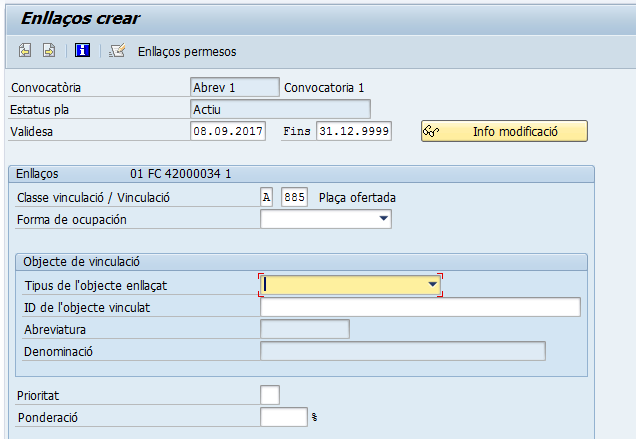 Així doncs, aquesta pantalla ens la saltarem, marcant , per a la vinculació A – 885  Plaça Ofertada.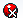 La vinculació amb el Gestor de la Convocatòria (A- ZGE Gestor de la Convocatòria).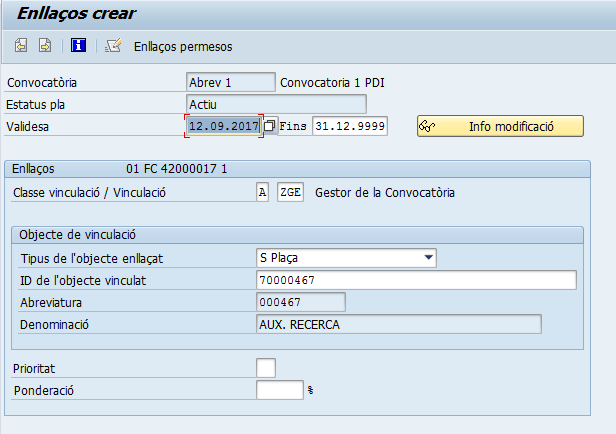 Gravem .Infotipus 9980 – Identificació ConvocatòriaInfotipus on es relaciona les dades mestres d´identificació de la Convocatòria.S´ha d´omplir tots els camps obligatoris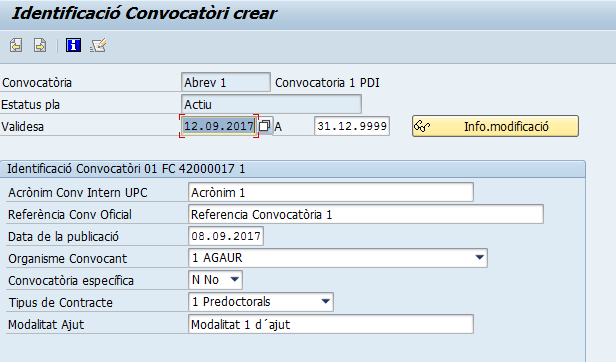 Gravem Infotipus 9981 – Dades RetributivesEn aquest infotipus és on es relaciona les Dades retributives de la Convocatòria de PDI.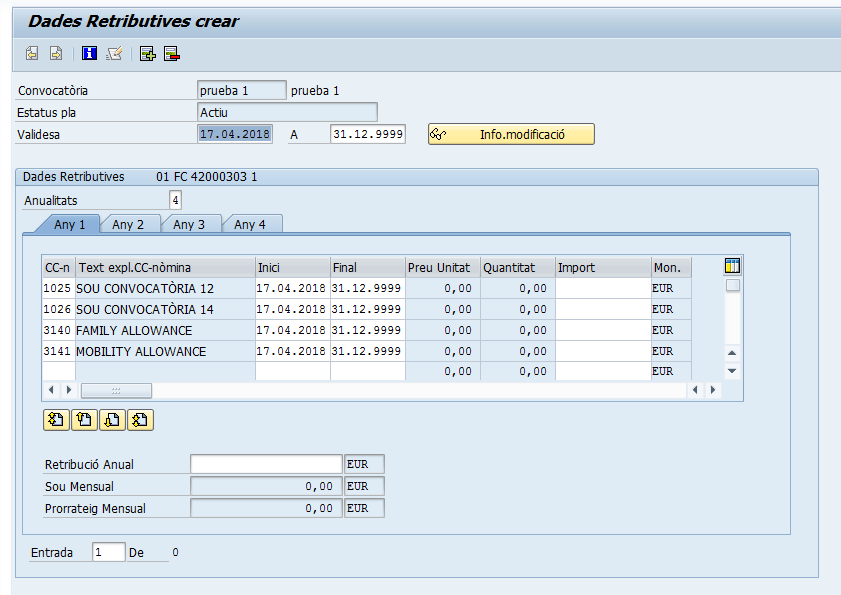 Primer de tot, informarem manualment la Retribució Anual de la Convocatòria, i ens calculará el Sou Mensual i el Prorrateig Mensual.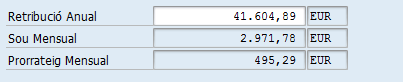 Automaticament, s´importarà l´import mensual als conceptes “ 1025 – Sou Convocatòria 12” i “ 1026 – Sou Convocatòria 14”.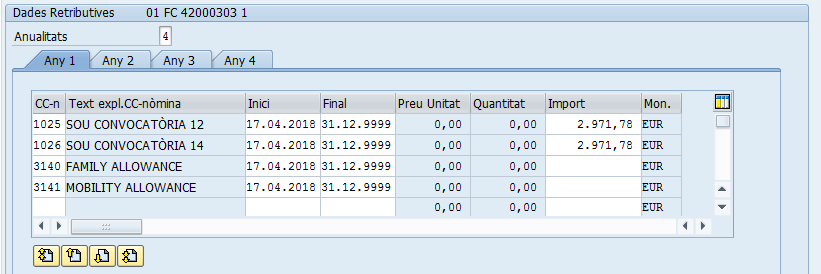 D´aquesta manera, serà l´usuari qui ha de decidir quin es el concepte que s´ha d´aplicar en la Convocatòria.1025 – Sou Convocatòria 12: Retribució a 12 pagues, juntament amb la Paga Ext Sou Convocatòria.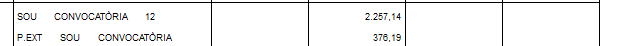 1026 – Sou Convocatòria 14: Retribució a 14 pagues (Juny i Desembre)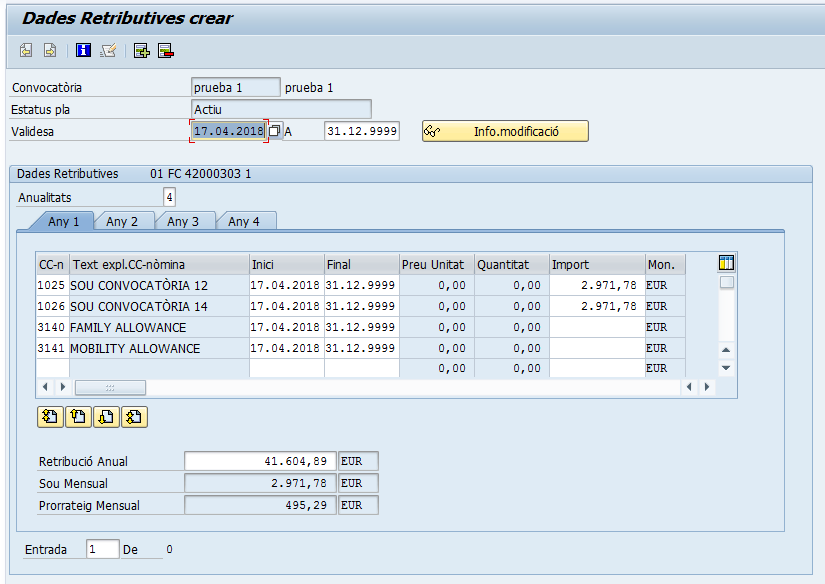 Automaticament el infotipus genera la proposta dels següents conceptes de nomina.Exemple de “Mobility Allowance” & “Family Allowance”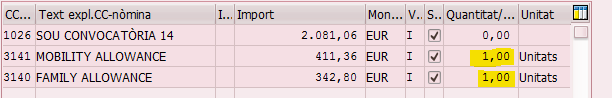 El camp Anualitats, consisteix en les anualitats de la convocatòria. Per tant, una convocatòria que tingui una durada de 4 anys, s´ha d´informar un 4 i s´ha de completar la totalitat de les pestanyes.Una vegada s´ha completat les dades, gravem .Infotipus 9982 – Dades Com. UNEIX & SIIUInfotipus on es relaciona les Dades de Comunicació d´Uneix & Siiu.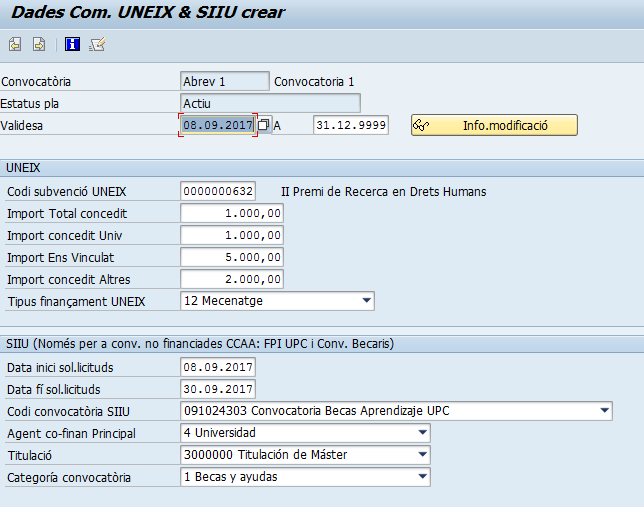 Una vegada s´ha completat les dades, gravem .Infotipus 9983 – Dades de FinançamentInfotipus on es relaciona les Dades de Finançament de la Convocatòria.Cal remarcar, que existeix una nova funcionalitat de copia, és a dir quan omplint la primera anualitat es copia totes les dades mestres que s´han informat.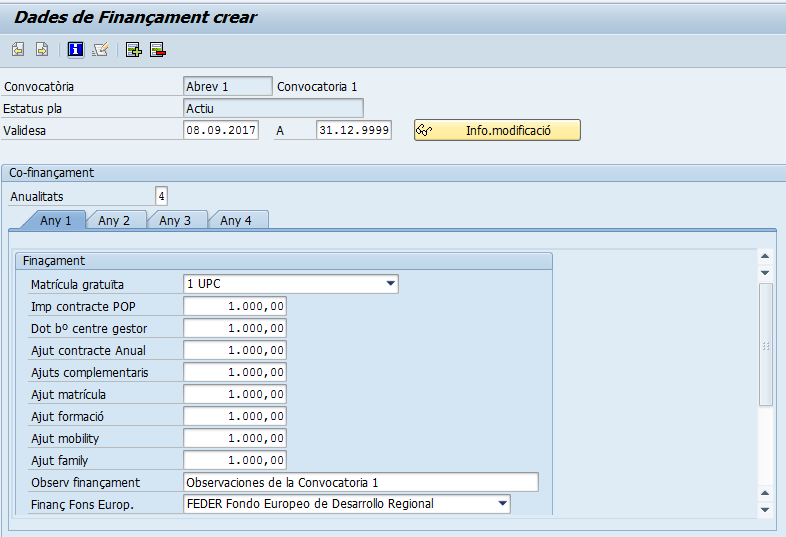 Una vegada s´ha completat les dades, gravem .Posteriorment, ens apareix de nou la pantalla inicial de la creació de les convocatòries, on s´identifica el ID de la nostra Convocatòria creada. En aquest exemple;ID Objecte;  42000034 – Convocatòria 1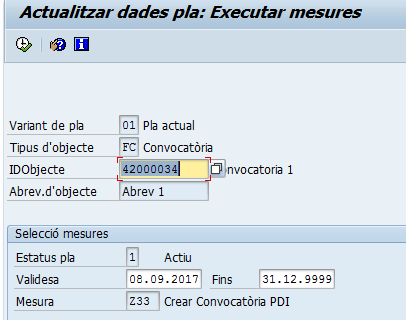 Alta de Convocatòries PASTx. ZHR54_CREAR_CONV_PAS - Creació de Convocatòries PAS Procediment per la creació de les noves convocatòries pel personal de PAS.Consisteix en el mateix procès que les convocatòries del PDI, amb la única diferenciació que no tenen Dades Retributives en la Convocatòria.Pantalla incial.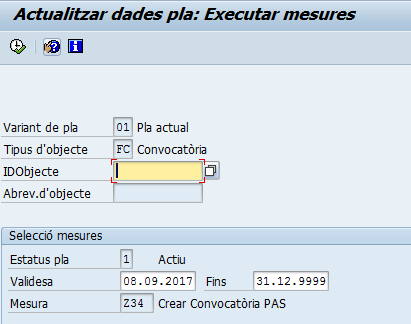 IDObjecte -  Sempre s´ha d´informar en blanc . ( Es genera internament des de SAP)La identificació tindrà el següent rang de numeració. 42XXXXXXXValidesa -  És la data inicial de la Convocatòria.Una vegada identificat la data inicial, seleccionem Infotipus 1000 – ObjecteInfotipus standart de SAP i d´obligatorietat per a generar el ID de la convocatòria.Només, s´ha d´informar l´abreviatura de l´objecte i la seva denominacióGravem Infotipus 1001 – EnllaçosEls enllaços que es proposen desde la Convocatòria són els següents:A - 885 Plaça Ofertada (relaciona les places ofertades en la Convocatòria)A - ZGE Gestor de Convocatòria de la plaça ofertada (identifica el Gestor de la Convocatòria)A tenir en CompteEnllaçarem la S - Posició a la FC – Convocatòria, una vegada estem creant la posició. És a dir, fins que no es crea la posició no es podrà enllaçar-ho.Així doncs, aquesta pantalla ens la saltarem, marcant , per a la vinculació A – 885  Plaça Ofertada.La vinculació amb el Gestor de la Convocatòria, si ja la tenim creada en el sistema es podrà vincular. ( A- ZGE Gestor de la Convocatòria ).Gravem .Infotipus 9980 – Identificació ConvocatòriaInfotipus on es relaciona les dades mestres d´identificació de la Convocatòria.S´ha d´omplir tots els camps obligatorisGravem .Infotipus 9982 – Dades Com. UNEIX & SIIUInfotipus on es relaciona les Dades de comunicación d´Uneix & Siiu.Una vegada s´ha completat les dades, gravem .Infotipus 9983 – Dades de FinançamentInfotipus on es relaciona les Dades de Finançament de la Convocatòria.Cal remarcar, que existeix una nova funcionalitat de copia, és a dir quan omplint la primera anualitat es copia totes les dades mestres que s´han informat.Una vegada s´ha completat les dades, gravem .Llavors, ens apareix de nou la pantalla inicial de la creació de les convocatòries, on s´identifica el ID de la nostra Convocatòria creada. En aquest exemple;ID Objecte;  42000035 – Convocatòria 2 PAS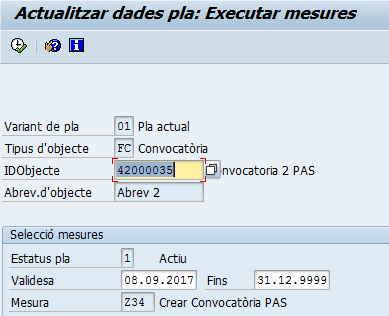 Alta de Posicions de Convocatòries Tx ZHR54_PLAZA_CONVOCAT - Creació Places de Convocatòria Procediment per generar les places ofertades de Convocatòries, serveix  tant pel personal de PAS com del PDI.Aquest procediment es idèntic a la creació de les places actuals, (copia de la transacció; ZHR54_PLAZA_BASICA - Creación de Plazas), l´única variació és la creació de la nova vinculació entre la Posició i la Convocatòria (“B-885 - Convocatòria ofertada”), i la creació del nou infotipus “9985 – Ajut de Convocatòria”.Infotipus 1001 - Enllaços Infotipus on enllaçarem la nova “S – Posició”amb la la “FC – Convocatòria” corresponent.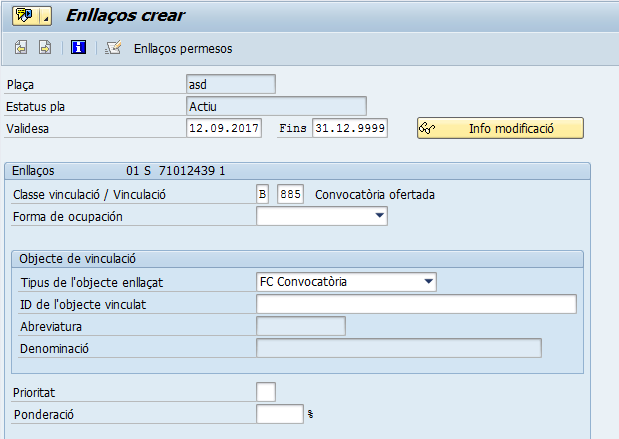 Infotipus  1005 – Remuneració Teòrica En aquest infotipus, no s´ha d´informar cap valor ja que és una posició de “FC- Convocatòria”,. Sempre en la pestanya de Conveni, i gravem .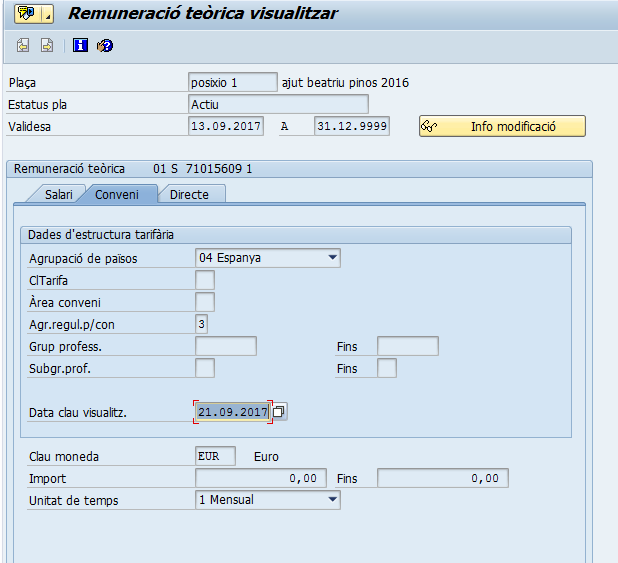 Infotipus 6028 – Dades Retributives En aquest infotipus és on s´heretarà els conceptes retributius de la persona.S´ha de recordar que en el cas de les Convocatòries del PDI, l ´herència dels conceptes vindrà proposada pel objecte de la “FC – Convocatòria”. Mentre que en les Convocatòries del PAS, l´herència vindrà determinada per la “ C – Funció” o per l´infotipus “ 1005 – Remuneració Econòmica” de la Posició.Per aconseguir que aquesta herència, primer de tot s´ha de verificar que existeixi la vinculació entre “S –Posició” i la “ FC – Convocatòria” ( Enllaços “A – 885” / “B -885”).  I al mateix, temps també ha d´existir l´enllaça entre la “ S – Posició” i la “ C – Funció” ( Enllaços “ A- 007” / “B-007”)Si no existeix aquesta relació,  no hi haurà herència de conceptes de nòmina entre la Plaça i la Convocatòria.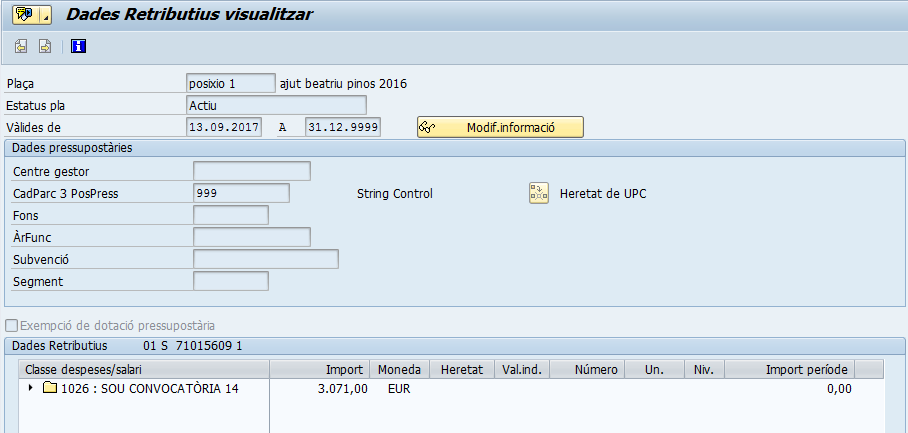 Infotipus 9034 – Distribució de Costos Generem la Distribució de Costos, segons les Dades Retributives del infotipus “6028-  Dades Retributives”.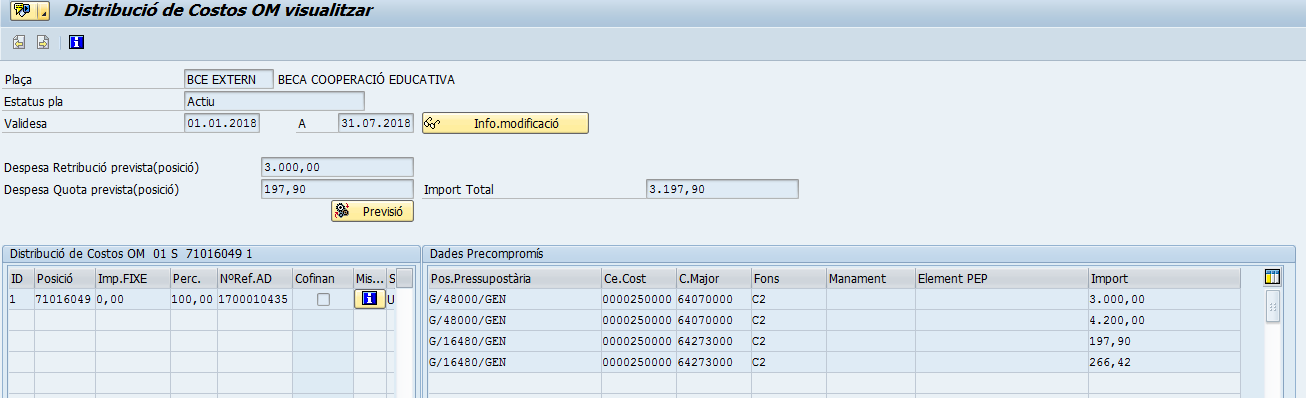 Infotipus 9985 – Ajut de Convocatòria S´informarà els Codis d´Ajut de la Convocatòria, a la Plaça corresponent.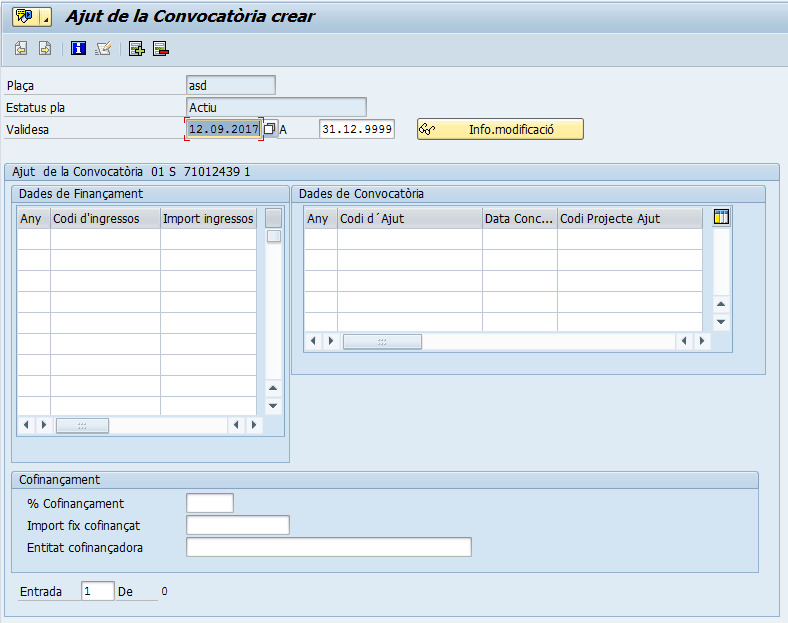 Alta de Persones de Convocatòries Infotipus heretació de Contractes Procediment per la creació de les persones assignades a les convocatòries, mitjançant els actes administratius.S´ha de tenir en compte, les següents herències de contractes.Infotipus Infotipus 0008 – Dades Retributives Una vegada arribem al infotipus “0008 – Dades Retributives”, existeix la particularitat en el funcionament dels conceptes personals ( Ad Person) ” 3140 - Family Allowance” y “3141 -Mobility Allowance”. Aquests conceptes s´ha d´informar el valor 1 en el camp Quantitat si la persona té dret a cobrar, en cas contrari no s´ha d´informar cap valor.Per exemple, en la convocatòria s´ha informat els conceptes de Family Allowance i  Mobility Allowance.Fc – Convocatòria (9981 – Dades Retributives)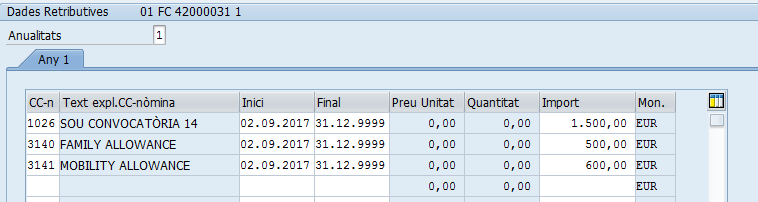 Quan arribem a la persona contractada, heretarà els conceptes des de la “FC – Convocatòria”. Aquí és on haurem de mecanitzar manualment el camp Quantitat en el Infotipus “0008 – Dades Retributives”.P – Persona Contractada amb dret amb remuneració Family & Mobility (0008 – Dades Retributives)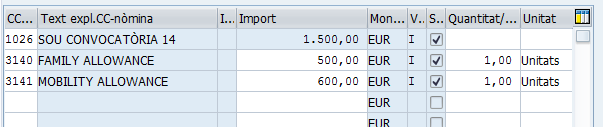 En aquest cas, la persona cobrarà els dos conceptes informats.P – Persona Contractada sense remuneració del Family & Mobility (0008 – Dades Retributives)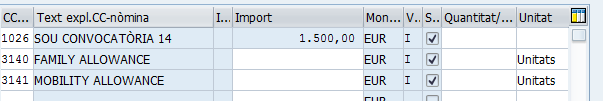 També, observarem que el camp de Total import mensual, s´actualitzarà amb el valor corresponent de retribució.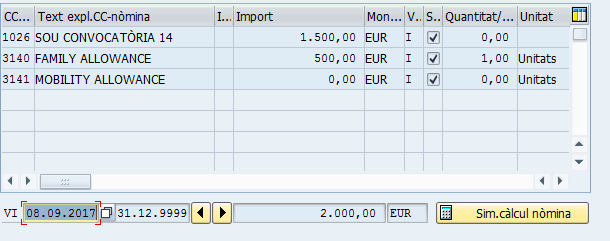 Informes de Convocatòries Informes de Convocatòries Existeixen, 3 informes per tal d´explotar l´informació de les “FC – Convocatòries”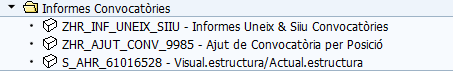 ZHR_INF_UNEIX_SIIU – Informe Uneix & Siiu ConvocatòriesAquest informe, serveix per explotar els informes anuals que s´han de presentar en Uneix y SiiUUneix CompetitiusSiiu ConvocatòriesSiiu Empleats 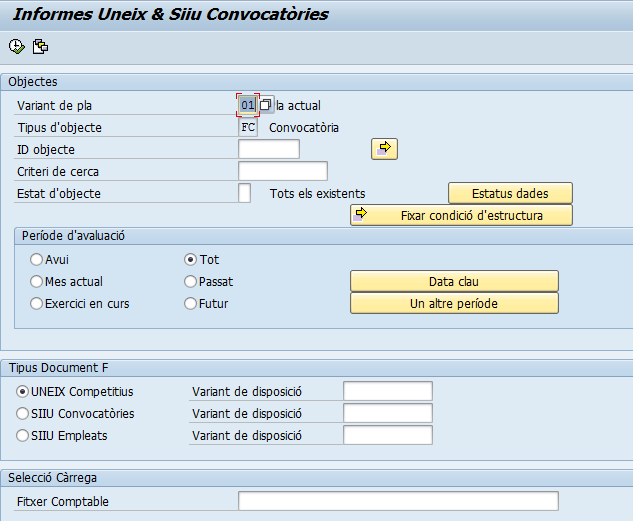 ZHR_AJUT_CONV_9985 -  Ajut Convocatòria per PosicióAquest informe, s´explota l´informació que existeix en el infotipus “9985 – Ajut de Convocatòria” de les places de “ FC - Convocatòries”. 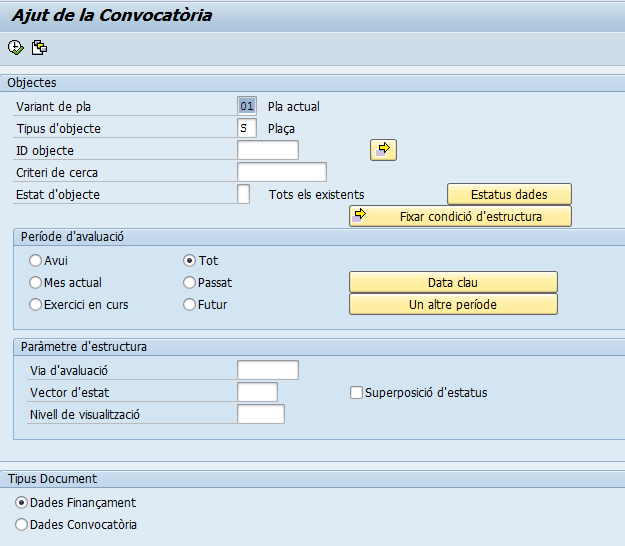  S_AHR_61016528 -  Visual. Estructura/ Actual. Estructura.Aquest informe, explota l´estructura de les places enllaçades a la “ FC- Convocatòria”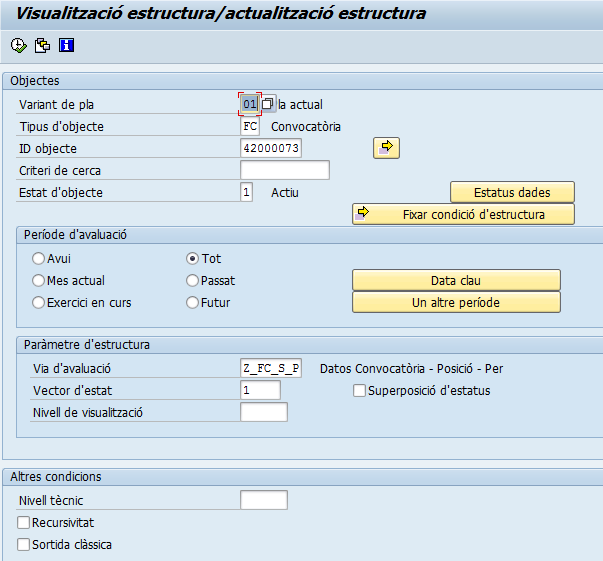 NomOrganitzacióRolAna FerrerXavier Arbiol UPCnetNúmero ref.Títol documentUbicacióVersió12VersióDataAutorReferènciaCanvis respecte a la versió anterior1.019/04/2018UPCnetDocument inicialDataNomOrganitzacióRolInfotipusDescripció Infotipus1000Objecte1001Enllaços9980Identificació Convocatòria9981Dades Retributives9982Dades Comunicació UNEIX - SIIU9983Dades FinançamentConcepteDescripcióComentaris1025SOU CONVOCATÒRIA 1212 Mensualitats1026SOU CONVOCATÒRIA 1414 Mensualitats3140FAMILY ALLOWANCEAd Person ( s´informará el camp Quantitat en el infotipus 0008 - Dades retributives en la persona contractada, amb valor 1)3141MOBILITY ALLOWANCEAd Person ( s´informará el camp Quantitat en el infotipus 0008 - Dades retributives en la persona contractada, amb valor 1)InfotipusDescripció Infotipus1000Objecte1001Enllaços9980Identificació Convocatòria9982Dades Comunicació UNEIX - SIIU9983Dades Finançament InfotipusDescripció Infotipus1000Objecte1001Enllaços1013Grup/Àrea de personal6021Dades RLT9906Dades Finançament 9904Tipus de Plaça1008Caract.imputació1005Remuneració teòrica6028Dades Retributius1010Competències/Recursos9034Distribució de Costos OM1028Adreça9905Localització Laboral9902Comunicacions9971Àrea de Coneixement PDI9972Àmbit de Coneixement PDI9985Ajut de ConvocatòriaInfotipo9980 – Tipus de ContracteInfotipo0016 - Elements de ContracteInfotipo0061 – Seguretat SocialInfotipo0061 – Seguretat SocialInfotipo0061 – Seguretat SocialInfotipo0799 – Dades de missatge AFIPREDOCTORALS401011108 (Reducció 30% empl. CC (contracte predoctoral) P0061-METODFecha de inicio de la alta de contrato9921 (contracte predoctoral) ( P0061-RELAB)9921 (contracte predoctoral) ( P0799-RELAB)POSTDOCTORALS (SECTI)420019901 (Investigació de sistema esp. De ciència i Tecn.: Cont. pract.) ( P0061-RELAB)9901 (Investigació de sistema esp. De ciència i Tecn.: Cont. pract.) ( P0799-RELAB)OBRA I SERVEI A TC40100PRÀCTIQUES A TC42000